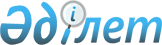 О внесении изменений в решение Атбасарского районного маслихата от 24 декабря 2021 года № 7С 12/2 "О районном бюджете на 2022-2024 годы"Решение Атбасарского районного маслихата Акмолинской области от 22 августа 2022 года № 7С 22/4
      Атбасарский районный маслихат РЕШИЛ:
      1. Внести в решение Атбасарского районного маслихата "О районном бюджете на 2022-2024 годы" от 24 декабря 2021 года № 7С 12/2 (зарегистрировано в Реестре государственной регистрации нормативных правовых актов № 26043) следующие изменения:
      пункт 1 изложить в новой редакции:
      "1. Утвердить районный бюджет на 2022-2024 годы согласно приложениям 1, 2 и 3 соответственно, в том числе на 2022 год в следующих объемах:
      1) доходы – 7 464 406,4 тысяч тенге, в том числе:
      налоговые поступления – 1 560 771,9 тысяча тенге;
      неналоговые поступления – 50 165,7 тысяч тенге;
      поступления от продажи основного капитала – 5 290,0 тысяч тенге;
      поступления трансфертов – 5 848 178,8 тысяч тенге;
      2) затраты – 7 861 844,8 тысячи тенге;
      3) чистое бюджетное кредитование – -1 482,5 тысячи тенге:
      бюджетные кредиты – 4 594,5 тысячи тенге;
      погашение бюджетных кредитов – 6 077,0 тысяч тенге;
      4) сальдо по операциям с финансовыми активами – 49 271,0 тысяча тенге:
      приобретение финансовых активов – 49 271,0 тысяча тенге;
      поступления от продажи финансовых активов государства – 0 тенге;
      5) дефицит (профицит) бюджета – -445 226,9 тысяч тенге;
      6) финансирование дефицита (использование профицита) бюджета – 445 226,9 тысяч тенге:
      поступление займов – 380 754,0 тысячи тенге;
      погашение займов – 6 077,0 тысяч тенге;
      используемые остатки бюджетных средств – 70 549,9 тысяч тенге.";
      пункт 4 исключить;
      приложения 1, 4, 5 к указанному решению изложить в новой редакции согласно приложениям 1, 2, 3 к настоящему решению.
      2. Настоящее решение вводится в действие с 1 января 2022 года. Районный бюджет на 2022 год Целевые трансферты и бюджетные кредиты из республиканского бюджета на 2022 год Целевые трансферты и бюджетные кредиты из областного бюджета на 2022 год
					© 2012. РГП на ПХВ «Институт законодательства и правовой информации Республики Казахстан» Министерства юстиции Республики Казахстан
				
      Секретарь Атбасарскогорайонного маслихата

Б.Комбатуров
Приложение 1 к решению
Атбасарского районного
маслихата от 22 августа
2022 года № 7С 22/4Приложение 1 к решению
Атбасарского районного
маслихата от 24 декабря
2021 года № 7С 12/2
Категория 
Категория 
Категория 
Категория 
Сумма, тысячи тенге
Класс
Класс
Класс
Сумма, тысячи тенге
Подкласс
Подкласс
Сумма, тысячи тенге
Наименование
Сумма, тысячи тенге
I. Доходы
7 464 406,4
1
Hалоговые поступления
1 560 771,9
01
Подоходный налог
12 400,0
2
Индивидуальный подоходный налог
12 400,0
03
Социальный налог
956 146,9
1
Социальный налог
956 146,9
04
Налоги на собственность
476 525,0
1
Налоги на имущество
476 525,0
05
Внутренние налоги на товары, работы и услуги
40 700,0
2
Акцизы
7 599,0
4
Сборы за ведение предпринимательской и профессиональной деятельности 
33 101,0
08
Обязательные платежи, взимаемые за совершение юридически значимых действий и (или) выдачу документов уполномоченными на то государственными органами или должностными лицами
75 000,0
1
Государственная пошлина
75 000,0
2
Неналоговые поступления
50 165,7
01
Доходы от государственной собственности
39 984,6
5
Доходы от аренды имущества, находящегося в государственной собственности
3 127,0
7
Вознаграждения по кредитам, выданным из государственного бюджета
36 603,6
9
Прочие доходы от государственной собственности
254,0
02
Поступления от реализации товаров (работ, услуг) государственными учреждениями, финансируемыми из государственного бюджета
5,0
1
Поступления от реализации товаров (работ, услуг) государственными учреждениями, финансируемыми из государственного бюджета
5,0
03
Поступления денег от проведения государственных закупок, организуемых государственными учреждениями, финансируемыми из государственного бюджета
322,1
1
Поступления денег от проведения государственных закупок, организуемых государственными учреждениями, финансируемыми из государственного бюджета
322,1
06
Прочие неналоговые поступления
9 854,0
1
Прочие неналоговые поступления
9 854,0
3
Поступления от продажи основного капитала
5 290,0
01
Продажа государственного имущества, закрепленного за государственными учреждениями
5 290,0
1
Продажа государственного имущества, закрепленного за государственными учреждениями
5 290,0
4
Поступления трансфертов
5 848 178,8
01
Трансферты из нижестоящих органов государственного управления
16 663,6
3
Трансферты из бюджетов городов районного значения, сел, поселков, сельских округов
16 663,6
02
Трансферты из вышестоящих органов государственного управления
5 831 515,2
2
Трансферты из областного бюджета
5 831 515,2
Функциональная группа
Функциональная группа
Функциональная группа
Функциональная группа
Сумма, тысячи тенге
Администратор бюджетных программ
Администратор бюджетных программ
Администратор бюджетных программ
Сумма, тысячи тенге
Программа
Программа
Сумма, тысячи тенге
Наименование
Сумма, тысячи тенге
II. Затраты
7 861 844,8
01
Государственные услуги общего характера
1 142 674,4
01
112
Аппарат маслихата района (города областного значения)
41 563,4
01
112
001
Услуги по обеспечению деятельности маслихата района (города областного значения)
41 563,4
01
122
Аппарат акима района (города областного значения)
156 167,7
01
122
001
Услуги по обеспечению деятельности акима района (города областного значения)
155 697,9
01
003
Капитальные расходы государственного органа
469,8
01
459
Отдел экономики и финансов района (города областного значения)
96 462,2
01
459
001
Услуги по реализации государственной политики в области формирования и развития экономической политики, государственного планирования, исполнения бюджета и управления коммунальной собственностью района (города областного значения)
47 932,0
01
459
003
Проведение оценки имущества в целях налогообложения
2 496,4
01
459
010
Приватизация, управление коммунальным имуществом, постприватизационная деятельность и регулирование споров, связанных с этим
407,5
01
459
113
Целевые текущие трансферты нижестоящим бюджетам
45 626,3
01
454
Отдел предпринимательства и сельского хозяйства района (города областного значения)
34 514,6
01
454
001
Услуги по реализации государственной политики на местном уровне в области развития предпринимательства и сельского хозяйства
34 514,6
01
486
Отдел земельных отношений, архитектуры и градостроительства района (города областного значения)
33 675,1
01
486
001
Услуги по реализации государственной политики в области регулирования земельных отношений, архитектуры и градостроительства на местном уровне
33 675,1
01
492
Отдел жилищно-коммунального хозяйства, пассажирского транспорта, автомобильных дорог и жилищной инспекции района (города областного значения)
780 291,4
01
492
001
Услуги по реализации государственной политики на местном уровне в области жилищно-коммунального хозяйства, пассажирского транспорта, автомобильных дорог и жилищной инспекции
30 250,0
01
492
113
Целевые текущие трансферты нижестоящим бюджетам
750 041,4
02
Оборона
32 626,4
02
122
Аппарат акима района (города областного значения)
32 626,4
02
122
005
Мероприятия в рамках исполнения всеобщей воинской обязанности
8 403,0
02
122
006
Предупреждение и ликвидация чрезвычайных ситуаций масштаба района (города областного значения)
9 337,0
02
122
007
Мероприятия по профилактике и тушению степных пожаров районного (городского) масштаба, а также пожаров в населенных пунктах, в которых не созданы органы государственной противопожарной службы
14 886,4
03
Общественный порядок, безопасность, правовая, судебная, уголовно-исполнительная деятельность
8 951,5
03
492
Отдел жилищно-коммунального хозяйства, пассажирского транспорта, автомобильных дорог и жилищной инспекции района (города областного значения)
8 951,5
03
492
021
Обеспечение безопасности дорожного движения в населенных пунктах
8 951,5
06
Социальная помощь и социальное обеспечение
613 038,2
06
451
Отдел занятости и социальных программ района (города областного значения)
606 964,2
06
451
001
Услуги по реализации государственной политики на местном уровне в области обеспечения занятости и реализации социальных программ для населения
56 810,8
06
451
002
Программа занятости
181 285,2
06
451
004
Оказание социальной помощи на приобретение топлива специалистам здравоохранения, образования, социального обеспечения, культуры, спорта и ветеринарии в сельской местности в соответствии с законодательством Республики Казахстан
22 927,0
06
451
005
Государственная адресная социальная помощь
96 096,0
06
451
006
Оказание жилищной помощи
269,0
06
451
007
Социальная помощь отдельным категориям нуждающихся граждан по решениям местных представительных органов
43 482,7
06
451
010
Материальное обеспечение детей-инвалидов, воспитывающихся и обучающихся на дому
2 481,0
06
451
011
Оплата услуг по зачислению, выплате и доставке пособий и других социальных выплат
500,0
06
451
014
Оказание социальной помощи нуждающимся гражданам на дому
60 249,0
06
451
017
Обеспечение нуждающихся инвалидов протезно-ортопедическими, сурдотехническими и тифлотехническими средствами, специальными средствами передвижения, обязательными гигиеническими средствами, а также предоставление услуг санаторно-курортного лечения, специалиста жестового языка, индивидуальных помощников в соответствии с индивидуальной программой реабилитации инвалида
50 847,0
06
451
021
Капитальные расходы государственного органа
250,0
06
451
023
Обеспечение деятельности центров занятости населения
53 520,5
06
451
050
Обеспечение прав и улучшение качества жизни инвалидов в Республике Казахстан
15 760,0
06
451
054
Размещение государственного социального заказа в неправительственных организациях
22 336,0
06
451
067
Капитальные расходы подведомственных государственных учреждений и организаций
150,0
06
492
Отдел жилищно-коммунального хозяйства, пассажирского транспорта, автомобильных дорог и жилищной инспекции района (города областного значения)
6 074,0
06
492
007
Социальная поддержка отдельных категорий граждан в виде льготного, бесплатного проезда на городском общественном транспорте (кроме такси) по решению местных представительных органов
6 074,0
07
Жилищно-коммунальное хозяйство
2 306 296,6
07
467
Отдел строительства района (города областного значения)
1 478 099,9
07
467
003
Проектирование и (или) строительство, реконструкция жилья коммунального жилищного фонда
569 121,9
07
467
004
Проектирование, развитие и (или) обустройство инженерно-коммуникационной инфраструктуры
344 246,0
07
467
006
Развитие системы водоснабжения и водоотведения
10 000,0
07
467
007
Развитие благоустройства городов и населенных пунктов
3 000,0
07
467
058
Развитие системы водоснабжения и водоотведения в сельских населенных пунктах
551 732,0
07
492
Отдел жилищно-коммунального хозяйства, пассажирского транспорта, автомобильных дорог и жилищной инспекции района (города областного значения)
828 196,7
07
492
011
Обеспечение бесперебойного теплоснабжения малых городов
776 722,9
07
492
012
Функционирование системы водоснабжения и водоотведения
20 753,7
07
492
015
Освещение улиц в населенных пунктах
3 000,0
07
492
016
Обеспечение санитарии населенных пунктов
1 065,0
07
492
018
Благоустройство и озеленение населенных пунктов
16 655,1
07
492
028
Развитие коммунального хозяйства
5 000,0
07
492
031
Изготовление технических паспортов на объекты кондоминиумов
5 000,0
08
Культура, спорт, туризм и информационное пространство
386 463,1
08
819
Отдел внутренней политики, культуры, развития языков и спорта района (города областного значения)
386 463,1
08
819
001
Услуги по реализации государственной политики на местном уровне в области внутренней политики, культуры, развития языков и спорта
35 753,2
08
819
004
Реализация мероприятий в сфере молодежной политики
8 690,0
08
819
005
Услуги по проведению государственной информационной политики
10 516,0
08
819
007
Функционирование районных (городских) библиотек
88 800,0
08
819
008
Развитие государственного языка и других языков народа Казахстана
9 933,0
08
819
009
Поддержка культурно-досуговой работы
174 306,0
08
819
014
Проведение спортивных соревнований на районном (города областного значения) уровне
1 428,0
08
819
015
Подготовка и участие членов сборных команд района (города областного значения) по различным видам спорта на областных спортивных соревнованиях
9 803,0
08
819
032
Капитальные расходы подведомственных государственных учреждений и организаций
19 180,0
08
819
113
Целевые текущие трансферты нижестоящим бюджетам
28 053,9
10
Сельское, водное, лесное, рыбное хозяйство, особо охраняемые природные территории, охрана окружающей среды и животного мира, земельные отношения
8 046,0
10
459
Отдел экономики и финансов района (города областного значения)
8 046,0
10
459
099
Реализация мер по оказанию социальной поддержки специалистов
8 046,0
11
Промышленность, архитектурная, градостроительная и строительная деятельность
63 638,4
11
467
Отдел строительства района (города областного значения)
23 624,9
11
467
001
Услуги по реализации государственной политики на местном уровне в области строительства
23 624,9
11
486
Отдел земельных отношений, архитектуры и градостроительства района (города областного значения)
40 013,5
11
486
004
Разработка схем градостроительного развития территории района и генеральных планов населенных пунктов
40 013,5
12
Транспорт и коммуникации
57 586,9
12
492
Отдел жилищно-коммунального хозяйства, пассажирского транспорта, автомобильных дорог и жилищной инспекции района (города областного значения)
57 586,9
12
492
020
Развитие транспортной инфраструктуры
57 113,9
12
492
045
Капитальный и средний ремонт автомобильных дорог районного значения и улиц населенных пунктов
473,0
13
Прочие
148 905,8
13
459
Отдел экономики и финансов района (города областного значения)
34 676,8
13
459
008
Разработка или корректировка, а также проведение необходимых экспертиз технико-экономических обоснований местных бюджетных инвестиционных проектов и конкурсных документаций проектов государственно-частного партнерства, концессионных проектов, консультативное сопровождение проектов государственно-частного партнерства и концессионных проектов
34 676,8
492
Отдел жилищно-коммунального хозяйства, пассажирского транспорта, автомобильных дорог и жилищной инспекции района (города областного значения)
114 279,0
492
085
Реализация бюджетных инвестиционных проектов в малых и моногородах
114 279,0
14
Обслуживание долга
53 464,9
14
459
Отдел экономики и финансов района (города областного значения)
53 464,9
14
459
021
Обслуживание долга местных исполнительных органов по выплате вознаграждений и иных платежей по займам из областного бюджета
53 464,9
15
 Трансферты
3 040 152,6
15
459
Отдел экономики и финансов района (города областного значения)
3 040 152,6
15
459
006
Возврат неиспользованных (недоиспользованных) целевых трансфертов
9 822,2
15
459
024
Целевые текущие трансферты из нижестоящего бюджета на компенсацию потерь вышестоящего бюджета в связи с изменением законодательства
2 884 400,0
15
459
038
Субвенции
105 278,0
15
459
054
Возврат сумм неиспользованных (недоиспользованных) целевых трансфертов, выделенных из республиканского бюджета за счет целевого трансферта из Национального фонда Республики Казахстан
40 652,4
III. Чистое бюджетное кредитование
-1 482,5
Бюджетные кредиты
4 594,5
10
Сельское, водное, лесное, рыбное хозяйство, особо охраняемые природные территории, охрана окружающей среды и животного мира, земельные отношения
4 594,5
459
Отдел экономики и финансов района (города областного значения)
4 594,5
018
Бюджетные кредиты для реализации мер социальной поддержки специалистов
4 594,5
Погашение бюджетных кредитов
6 077,0
5
Погашение бюджетных кредитов
6 077,0
01
Погашение бюджетных кредитов
6 077,0
1
Погашение бюджетных кредитов, выданных из государственного бюджета
6 077,0
IV. Сальдо по операциям с финансовыми активами 
49 271,0
Приобретение финансовых активов 
49 271,0
13
Прочие
49 271,0
492
Отдел жилищно-коммунального хозяйства, пассажирского транспорта, автомобильных дорог и жилищной инспекции района (города областного значения)
49 271,0
065
Формирование или увеличение уставного капитала юридических лиц
49 271,0
V. Дефицит (профицит) бюджета 
-445 226,9
VI. Финансирование дефицита (использование профицита) бюджета 
445 226,9
Поступление займов
380 754,0
7
Поступления займов
380 754,0
01
Внутренние государственные займы
380 754,0
2
Договоры займа
380 754,0
Погашение займов
6 077,0
16
Погашение займов
6 077,0
459
Отдел экономики и финансов района (города областного значения)
6 077,0
005
Погашение долга местного исполнительного органа перед вышестоящим бюджетом
6 077,0
Используемые остатки бюджетных средств
70 549,9
8
Используемые остатки бюджетных средств
70 549,9
01
Остатки бюджетных средств
70 549,9
1
Свободные остатки бюджетных средств
70 549,9Приложение 2 к решению
Атбасарского районного
маслихата от 22 августа
2022 года № 7С 22/4Приложение 4 к решению
Атбасарского районного
маслихата от 24 декабря
2021 года № 7С 12/2
Наименование
Сумма, тысячи тенге
Целевые трансферты на развитие
699 424,0
Строительство, обустройство и инженерных сетей к двум сорокапятиквартирным жилым домам (позиция 15, позиция 16) в микрорайоне № 1 города Атбасар (сети теплоснабжения, связи, водоснабжения, водоотведения)
90 374,0
Строительство водопроводных сетей в селе Сочинское в том числе:
463 428,0
за счет целевого трансферта из Национального фонда Республики Казахстан
463 428,0
"Строительство наружных инженерных сетей и обустройства к пяти стоквартирным жилым домам в микрорайоне № 1 города Атбасар, Атбасарского района, Акмолинской области, сети теплоснабжения, связи, водоснабжения и водоотведения". Сети теплоснабжения"
145 622,0
Целевые текущие трансферты
904 607,8
На повышение заработной платы работников государственных организаций: медико-социальных учреждений стационарного и полустационарного типов, организаций надомного обслуживания, временного пребывания, центров занятости населения
20 881,0
На повышение заработной платы работников государственных организаций: медико-социальных учреждений стационарного и полустационарного типов, организаций надомного обслуживания, временного пребывания, центров занятости населения 
23 174,0
за счет гарантированного трансферта из Национального фонда Республики Казахстан
23 174,0
На размещение государственного социального заказа в неправительственных организациях
17 193,0
На выплату государственной адресной социальной помощи, в том числе:
79 896,0
на выплату государственной адресной социальной помощи
64 800,0
на гарантированный социальный пакет детям
15 096,0
На обеспечение прав и улучшение качества жизни инвалидов в Республике Казахстан, в том числе:
45 936,0
протезно-ортопедические, сурдотехнические, тифлотехнические средства, специальные средства передвижения (кресло-коляски), расширение технических вспомогательных (компенсаторных) средств, портативный тифлокомпьютер с синтезом речи, с встроенным вводом/выводом информации шрифтом Брайля
20 138,0
расширение технических вспомогательных (компенсаторных) средств
2 034,0
увеличение норм обеспечения инвалидов обязательными гигиеническими средствами, обеспечение катетерами одноразового использования детей инвалидов с диагнозом Spina bifida
10 326,0
санаторно-курортное лечение
13 438,0
На развитие продуктивной занятости 
43 182,0
за счет гарантированного трансферта из Национального фонда Республики Казахстан
110 767,0
На установление доплат к должностному окладу за особые условия труда в организациях культуры и архивных учреждениях управленческому и основному персоналу государственных организаций культуры и архивных учреждений
32 184,0
Средний ремонт участка автодороги по улице А.Кунанбаева в селе Сергеевка, в рамках реализации мероприятий по социальной и инженерной инфраструктуре в сельских населенных пунктах в рамках проекта "Ауыл-Ел бесігі", в том числе:
45 876,0
за счет целевого трансферта из Национального фонда Республики Казахстан
45 876,0
Средний ремонт дорог с асфальтобетонным покрытиием подъездной и внутрипоселковых дорог села Магдалиновка, в рамках реализации мероприятий по социальной и инженерной инфраструктуре в сельских населенных пунктах в рамках проекта "Ауыл-Ел бесігі", в том числе:
127 740,0
за счет целевого трансферта из Национального фонда Республики Казахстан
127 740,0
Средний ремонт внутрипоселковых дорог села Мариновка, в рамках реализации мероприятий по социальной и инженерной инфраструктуре в сельских населенных пунктах в рамках проекта "Ауыл-Ел бесігі", в том числе:
297 823,0
за счет целевого трансферта из Национального фонда Республики Казахстан
297 823,0
На повышение заработной платы отдельных категорий гражданских служащих, работников организаций, содержащихся за счет средств государственного бюджета, работников казенных предприятий, в том числе:
26 495,0
за счет гарантированного трансферта из Национального фонда Республики Казахстан
30 964,8
На повышение эффективности деятельности депутатов маслихатов
2 496,0
Бюджетные кредиты
4 594,0
Для реализации мер социальной поддержки специалистов
4 594,0Приложение 3 к решению
Атбасарского районного
маслихата от 22 августа
2022 года № 7С 22/4Приложение 5 к решению
Атбасарского районного
маслихата от 24 декабря
2021 года № 7С 12/2
Наименование
Сумма, тысячи тенге
Целевые трансферты на развитие
603 446,9
Строительство водопроводных сетей в селе Сочинское
83 304,0
Строительство двух сорокапятиквартирных жилых домов позиция 15 и позиция 16 микрорайоне № 1 города Атбасар (привязка) (позиция 15)
47 075,0
Строительство двух сорокапятиквартирных жилых домов позиция 15 и позиция 16 в микрорайоне № 1 города Атбасар (привязка) (позиция 16)
39 852,4
Строительство, обустройство инженерных сетей к двум сорокапятиквартирным жилым домам (позиция 15, позиция 16) в микрорайоне № 1 города Атбасар (сети электроснабжения, дворовое освещение и обустройство)
9 543,0
Строительство, обустройство инженерных сетей к сорокапятиквартирным жилым домам (позиция 15, позиция 16) в микрорайоне № 1 города Атбасар (сети теплоснабжения, связи, водоснабжения, водоотведения)
41,6
Реконструкция улицы Акана Курманова в городе Атбасар
114 229,0
Строительство внутриквартальных дорог к пяти стоквартирным жилым домам (2 км) в городе Атбасар
53 431,0
Реконструкция насосной станции и резервуаров чистой воды в поселке Степной города Атбасар Атбасарского района Акмолинской области
10 000,0
Корректировка рабочего проекта "Строительство пяти стоквартирных жилых домов в микрорайоне № 1 города Атбасар, Атбасарского района Акмолинской области. Дом-1 (привязка)
49 001,8
Корректировка рабочего проекта "Строительство пяти стоквартирных жилых домов в микрорайоне № 1 города Атбасар, Атбасарского района Акмолинской области, дом № 2 (без наружных сетей)
57 032,7
Строительство наружных инженерных сетей и обустройства к пяти стоквартирным жилым домам в микрорайоне № 1 города Атбасар Атбасарского района Акмолинской области, сети электроснабжения
7 096,6
Строительство наружных инженерных сетей и обустройства к пяти стоквартирным жилым домам в микрорайоне № 1 города Атбасар Атбасарского района Акмолинской области, обустроийство и уличное дворовое освещение.
3 979,7
Строительство наружных инженерных сетей и обустройства к пяти стоквартирным жилым домам в микрорайоне № 1 города Атбасар Атбасарского района Акмолинской области, сети теплоснабжения, связи, водоснабжения и водоотведения. Сети водоотведения.
61 416,8
Строительство наружных инженерных сетей и обустройства к пяти стоквартирным жилым домам в микрорайоне № 1 города Атбасар Атбасарского района Акмолинской области, сети теплоснабжения, связи, водоснабжения и водоотведения. Сети водоснабжения.
2 705,5
Строительство наружных инженерных сетей и обустройства к пяти стоквартирным жилым домам в микрорайоне № 1 города Атбасар Атбасарского района Акмолинской области, сети теплоснабжения, связи, водоснабжения и водоотведения. Сети связи.
15 466,8
На увеличение уставного капитала государственного коммунального предприятия на праве хозяйственного ведения "Атбасар су" при акимате Атбасарского района
49 271,0
Целевые текущие трансферты
1 007 494,5
На подготовку к отопительному сезону теплоснабжающим предприятиям
66 901,0
Текущий ремонт фасада многоквартирного жилого дома по адресу: город Атбасар, улица Валиханова, дом № 12
4 854,1
Текущий ремонт фасада многоквартирного жилого дома по адресу: город Атбасар, улица О.Куанышева, дом № 3а
4 144,0
На обеспечение льготного проезда многодетных матерей и детей из многодетных семей
1 574,0
Капитальный ремонт котельных № 1, 5 (ремонт и замена оборудования) город Атбасар Атбасарского района
247 706,2
Капитальный ремонт водопроводных и канализационных сетей города Атбасар
20 753,7
На внедрение консультантов по социальной работе и ассистентов в центрах занятости населения
14 011,0
На размешение государственного социального заказа на развитие служб "Инватакси"
3 400,0
На развитие продуктивной занятости по проекту "Первое рабочее место"
3 308,0
На развитие продуктивной занятости по проекту "Контракт поколений"
385,0
На оказание единовременной социальной помощи ветеранам Афганской войны к празднованию Дня вывода советских войск из Афганистана
4 747,7
На размещение государственного социального заказа в неправительственных организациях, в том числе:
5 143,0
на оказание специальных социальных услуг жертвам бытового насилия
5 143,0
На реализацию краткосрочного профессионального обучения
5 036,0
На приобретение топлива и оплату коммунальных услуг для педагогов, проживающих в сельской местности
22 927,0
На обеспечение нуждающихся инвалидов протезно-ортопедическими, сурдотехническими и тифлотехническими средствами, специальными средствами передвижения, обязательными гигиеническими средствами, а также предоставление услуг санаторно-курортного лечения, специалиста жестового языка, индивидуальных помощников в соответствии с индивидуальной программой реабилитации инвалида, в том числе:
7 229,0
протезно-ортопедические изделия 
356,0
сурдо-технические изделия
527,0
тифло- технические средства
1 844,0
санаторно-курортное лечение
4 502,0
На выплату единовременной материальной помощи ко Дню Победы в Великой Отечественной Войне
2 000,0
На единовременную социальную помощь ветеранам боевых действий на территории других государств к празднованию Дня Победы в Великой Отечественной Войне
959,0
На внедрение единой информационной площадки модуля планирования бюджета
750,0
Благоустройство площади в селе Сепе
16 576,1
Устройство открытой детской площадки в селе Шуйское
13 971,6
Устройство открытой спортивной площадки в селе Шуйское, в рамках реализации мероприятий по социальной и инженерной инфраструктуре в сельских населенных пунктах в рамках проекта "Ауыл-Ел бесігі"
13 768,3
Средний ремонт и грейдирование внутрипоселковых дорог в селе Новомариновка
100 000,0
Устройство открытой спортивной площадки в селе Сергеевка, в рамках реализации мероприятий по социальной и инженерной инфраструктуре в сельских населенных пунктах в рамках проекта "Ауыл-Ел бесігі"
14 285,6
На увеличение размера подъемного пособия
1 837,0
На разработку генеральных планов с проектом детальной планировки, схем развития и застройки: инвентаризация подземных и надземных коммуникаций в городе Атбасар
30 000,0
На содержание Центра досуга молодежи в селе Бастау Атбасарского района
10 002,0
Средний ремонт улично-дорожной сети в городе Атбасар по улицам Островского, Л.Белаш
24 874,8
На подготовку к отопительному сезону на 2022-2023 годы теплоснабжающим предприятиям (приобретение угля)
254 446,4
На создание центров по поддержке семей
10 000,0
Средний ремонт улично-дорожной сети в селе Шуйское
50 000,0
На повышение заработной платы отдельных категорий гражданских служащих, работников организаций, содержащихся за счет средств государственного бюджета, работников казенных предприятий
1 904,0
Средний ремонт улично-дорожной сети города Атбасар по улице Веденеева
50 000,0
Бюджетные кредиты
376 160,0
Для строительства жилья в рамках реализации государственных и правительственных программ
376 160,0